EDITAL Nº 01- MONITORIA REMUNERADA/ZOOTECNIA/DZO/UFLA, de 13 de JANEIRO de 2023CRONOGRAMAEDITAL Nº 01 - MONITORIA REMUNERADA/ZOOTECNIA/DZO /UFLA, de 13 de JANEIRO de 2023PROGRAMA INSTITUCIONAL DE BOLSAS PIB/UFLAMODALIDADE: BOLSAS DE ENSINO E APRENDIZAGEMSUBMODALIDADE: PROGRAMA DE MONITORIA NÍVEL 1SELEÇÃO DE DISCENTESO chefe do Departamento de Zootecnia, da Faculdade de Zootecnia e Medicina Veterinária FZMV/DZO da Universidade Federal de Lavras (UFLA), considerando o disposto na Resolução Normativa CUNI Nº 028, de 6 de junho de 2022 e na Resolução Normativa CONGRAD Nº 118, de 29 de julho de 2022, faz saber que se encontram abertas as inscrições para seleção de discentes de cursos de graduação ofertados na modalidade presencial da UFLA, para a participação no Programa de Monitoria Nível 1remunerada, vinculado ao Programa Institucional de Bolsas (PIB/UFLA).1. DO PROGRAMA E DOS OBJETIVOS1.1. O Programa de Monitoria objetiva auxiliar os professores responsáveis e os alunos matriculados em componentes curriculares, visando contribuir para a melhoria da qualidade do ensino dos mesmos; ampliar a formação acadêmica do aluno monitor, na área de seu maior interesse; oportunizar ao monitor a possibilidade de trabalhar conteúdos já aprendidos, no momento de interação com os outros alunos; possibilitar a cooperação do corpo discente nas atividades de ensino; e dar oportunidade ao monitor de desenvolver aptidão na carreira docente.2. DO OBJETIVO DO EDITAL2.1. Conceder vagas na modalidade ampla concorrência a estudantes de graduação de cursos na modalidade presencial da UFLA, para participação no Programa de Monitoria Nível 1 remunerada, com vigência contratual de 06/02/2023 até 31/12/2023.3. DAS BOLSAS, DOS VALORES E DAS VAGAS3.1. A bolsa institucional é subsídio mensal concedido e custeado pela Universidade ao estudante participante do Programa, orientado por servidor qualificado da UFLA. A bolsa possui o valor de R$ 300,00 (trezentos reais) mensais, sendo estabelecido o regime de 12 (doze) horas semanais de atividades.3.2. O estudante bolsista poderá receber, de acordo com disponibilidade orçamentária, até 11 (onze) bolsas durante a vigência do contrato, podendo haver pagamento proporcional aos dias de efetiva atividade. Em caso de convocação posterior ou substituição de bolsista, o discente substitutivo poderá receber as parcelas restantes do período de vigência da bolsa. Em caráter especial, os vencimentos poderão ser suspensos provisoriamente por motivo de força maior. Nessa situação, as atividades serão temporariamente suspensas e reiniciadas posteriormente.3.3. São ofertadas 01 (Uma) vaga na modalidade ampla concorrência a discentes de graduação, para participação no Programa de Monitoria, conforme Anexo I.3.4. A convocação dos candidatos aprovados para ocupação das vagas dependerá de disponibilidade orçamentária.4. DOS REQUISITOS PARA INSCRIÇÃO4.1. Poderá se candidatar à vaga o estudante que esteja regularmente matriculado em um dos cursos de graduação presencial da UFLA, exceto os oriundos de matrícula especial e de Programas de Mobilidade Acadêmica.4.2. Comprove já ter sido aprovado no componente curricular objeto da seleção, ou em componente curricular equivalente. O componente curricular ou seu equivalente deverá constar no histórico escolar atual do discente.4.2.1. O estudante que não tenha cursado na UFLA o componente curricular objeto da seleção ou componente curricular equivalente, mas que tenha conseguido aproveitamento pelo Colegiado de curso na UFLA, deverá anexar o histórico escolar da instituição de origem, que ateste sua conclusão e nota obtida.4.2.2. Os componentes curriculares equivalentes constam no Anexo I deste edital.	4.3. Atender aos requisitos conforme estipulado no Anexo I.	4.4. Os estudantes que já tenham passado pelo PIB/UFLA em qualquer modalidade e que possuam pendência ou estejam em situação irregular, não poderão se candidatar neste edital, até regularizarem sua situação.4.5. Os estudantes classificados pela Pró-Reitoria de Assuntos Estudantis e Comunitários (PRAEC) como em situação de vulnerabilidade socioeconômica devem possuir avaliação socioeconômica válida junto à PRAEC.4.6. Estar ciente e atender ao disposto na Resolução Normativa CUNI Nº 028 de 2022, que dispõe sobre o Programa Institucional de Bolsas e na Resolução Normativa CONGRAD Nº 118 de 2022, que regulamenta o Programa de Monitoria Nível 1.5. DAS OBRIGAÇÕES DO DISCENTE BOLSISTA5.1. Firmar o Termo de Compromisso e cadastrar os dados bancários no Sistema Integrado de Gestão (SIG), entre os dias 11/02/2023 e 14/02/2023.5.1.1. Para confirmação do Termo de Compromisso e dos dados bancários, o discente deverá acessar o SIG, clicar em “Bolsas Institucionais” e clicar nos ícones “Termo de Compromisso” e "Dados bancários”.5.1.2. O cadastro dos dados bancários no SIG é obrigatório para recebimento da bolsa. O não preenchimento dos dados bancários no período estipulado no item 5.1, pode resultar no não pagamento da bolsa, sendo que o pagamento retroativo somente será efetuado se estiver de acordo com os termos da legislação vigente do PIB/UFLA.5.2. Desenvolver as atividades de monitoria com a frequência exigida pelo Programa, ou seja, 12 horas semanais, equivalente a 48 (quarenta e oito) horas mensais de atividades.5.3. Cadastrar no SIG o relatório mensal de atividades até o último dia do mês e o relatório final assim que finalizado o vínculo de bolsista na monitoria.5.3.1. Caso o estudante esteja prestes a concluir os requisitos acadêmicos ou desistir do curso, deverá cadastrar o relatório mensal no SIG antes de perder o acesso ao sistema.5.4. Atender as competências dos bolsistas exigidas no Capítulo VIII da Resolução Normativa CUNI Nº 028 de 2022, durante todo o período de vigência da bolsa.5.5. Verificar com frequência o e-mail institucional, bem como os sites institucionais, a fim de inteirar-se de notícias e informações sobre o PIB/UFLA.5.6. Confeccionar quadro demonstrativo com todas as opções de horários, locais e formas de atendimento, o qual deverá ser aprovado pelo professor orientador.5.7. Possuir disponibilidade para a execução das atividades de acordo com a necessidade do componente curricular, sob pena de desligamento da monitoria.5.8. Executar as atividades, em cada semestre, conforme o plano elaborado pelo professor orientador, em consonância com o monitor.5.9. Auxiliar os professores em tarefas de ensino, incluindo a preparação de material didático, revisão/correção de trabalhos escolares, exceto provas, bem como na manutenção de equipamentos e materiais destinados às aulas. 5.10. Auxiliar os professores na realização de trabalhos práticos e complementares de interesse para o componente curricular.5.11. Auxiliar os alunos em seus estudos e orientá-los em trabalhos de laboratório, biblioteca, campo, além de realizar o controle de presença nos atendimentos de monitoria. 5.12. É obrigatório que ao menos 50% da carga horária semanal da monitoria seja executada junto aos alunos matriculados no componente curricular, por meio de atividades de auxílio ao ensino e assistência aos alunos.5.13. Programar atividades que auxiliem na recuperação de estudos dos alunos, para atendê-los nas dificuldades apresentadas.5.14. Apoiar o domínio do conteúdo do componente curricular pelos alunos, fazendo revisões e preparando-os para os conteúdos seguintes.5.15. Elaborar, em comum acordo com o professor orientador, listas de atividades, seleção de textos complementares e outras atividades para os componentes curriculares, visando ao esclarecimento de dúvidas. 5.16. Citar o vínculo de bolsista no Programa e incluir o nome do orientador nas publicações e nos trabalhos apresentados em congressos, seminários, eventos e similares, cujos resultados tiverem a sua participação efetiva e sejam vinculados às atividades da monitoria.5.17. Informar imediatamente ao orientador e ao Departamento, quaisquer irregularidades ou impossibilidades para a continuidade da monitoria, como o interesse em desligar-se do programa, a conclusão dos requisitos acadêmicos, o trancamento geral do curso, o desligamento, abandono ou desistência do curso de graduação ou outras que não estejam de acordo com o estipulado na Resolução CUNI Nº 072, de 2018.5.18. Possuir conta bancária de sua titularidade.5.19. Manter atualizados no SIG os dados cadastrais, número de telefone, endereço de e-mail e dados bancários.5.20. Não descumprir o regime disciplinar do corpo discente, a Resolução Normativa CUNI Nº 028 de 2022 e nem a Resolução Normativa CONGRAD Nº 118 de 2022.6. DAS VEDAÇÕES DO DISCENTE BOLSISTA6.1. Ministrar aulas que compõem a carga horária do componente curricular, em substituição ao docente responsável.6.2. Executar atividades em substituição às atividades realizadas pelos técnicos administrativos.6.3. Executar quaisquer tarefas que estejam em desacordo com as atribuições acadêmicas da monitoria.6.4. Ser beneficiário de outro tipo de bolsa ofertada pela UFLA ou de qualquer outro tipo de bolsa acadêmica da UFLA ou de qualquer agência de fomento, exceto aquelas oriundas de programas formulados e implementados pela PRAEC, cujos objetivos sejam prover condições de permanência aos discentes, além daquelas previstas nos incisos II e III, do art. 1º da Resolução Normativa CUNI Nº 028 de 2022.6.5. Possuir pendência nas Pró-Reitorias integrantes do PIB/UFLA.6.6. Utilizar a bolsa para fins que não sejam pessoais. A bolsa destina-se exclusivamente à utilização pessoal do estudante bolsista, sendo vedado o compartilhamento e o repasse parcial ou integral do recurso para o pagamento de despesas das atividades do programa.7. DOS REQUISITOS, DAS OBRIGAÇÕES E DAS VEDAÇÕES DO ORIENTADOR7.1. O orientador é um servidor docente, do quadro permanente da UFLA ou que tenha vínculo contratual com a Universidade, designado pelo Departamento, dentre aqueles que ministram o componente curricular, preferencialmente dentre os que estejam em regime de trabalho de Dedicação Exclusiva. O orientador é o responsável pela orientação do monitor.7.2.  São atribuições do orientador:7.2.1. Orientar o monitor em suas atividades, para o perfeito desempenho de suas tarefas.7.2.2 Avaliar o relatório mensal de atividades do monitor e emitir parecer quanto à aprovação ou reprovação até o dia 5 do mês subsequente ao mês de referência. 7.2.3. Designar o local onde serão exercidas as tarefas de monitoria e divulgar este local para os alunos matriculados no componente curricular, afixando o quadro demonstrativo elaborado pelo monitor em local visível, dentro da área física de frequência dos alunos, disponibilizando também no Campus Virtual.7.2.4. Controlar o horário do monitor e a execução do plano de trabalho.7.2.5. Verificar com frequência o e-mail institucional, bem como os sites institucionais, a fim de inteirar-se de notícias e informações sobre o Programa de Monitoria.7.2.6. Informar imediatamente ao Departamento a solicitação do discente em desvincular-se da monitoria.7.2.7. Informar à Diretoria de Regulação e Políticas de Ensino (DRPE), sempre que solicitado, sobre o desenvolvimento da monitoria sob sua orientação, bem como a avaliação e relatório de desempenho dos monitores.7.2.8. Avaliar o relatório final do monitor e emitir parecer quanto à aprovação ou reprovação ao término da vigência da monitoria.7.2.9. Comunicar, em caso de impossibilidade de manutenção do vínculo empregatício com a UFLA, a ocorrência ao Departamento ao qual está vinculado o componente curricular, para que se providencie novo orientador.7.2.10. Comunicar ao Departamento quaisquer irregularidades ou impossibilidades para a continuidade do monitor, como problemas relacionados à frequência, abandono das atividades, trancamento geral do curso, conclusão dos requisitos acadêmicos, desligamento, abandono ou desistência do curso de graduação ou qualquer outra irregularidade das quais tome conhecimento ou que não esteja de acordo com o estipulado na Resolução Normativa CONGRAD Nº 118, de 2022 e na Resolução Normativa CUNI Nº 028 de 2022.7.2.11. Verificar com frequência o e-mail institucional, bem como os sites institucionais, a fim de inteirar-se de notícias e informações sobre o PIB/UFLA.7.2.12. Estar ciente e atender ao disposto na Resolução Normativa CUNI Nº 028 de 2022 e na Resolução Normativa CONGRAD Nº 118 de 2022.7.3.  É vedado ao orientador:7.3.1. Repassar a outro a orientação do monitor sem a prévia comunicação ao Departamento e à DRPE.7.3.2. Permitir ao estudante qualquer tipo de interrupção em relação à monitoria sem a autorização da DRPE.8. DAS OBRIGAÇÕES DA CHEFIA DO DEPARTAMENTO8.1. Comunicar à DRPE a solicitação do discente em desvincular-se da monitoria.8.2. Comunicar à DRPE quaisquer irregularidades ou impossibilidades para a continuidade do monitor, como problemas relacionados à frequência, abandono das atividades, trancamento geral do curso, conclusão dos requisitos acadêmicos, desligamento, abandono ou desistência do curso de graduação ou qualquer outra irregularidade das quais tome conhecimento ou que não esteja de acordo com o estipulado na Resolução Normativa CONGRAD Nº 118, de 2022 e na Resolução Normativa CUNI Nº 028 de 2022.8.3. Estar ciente e atender ao disposto na Resolução Normativa CUNI Nº 028 de 2022 e na Resolução Normativa CONGRAD Nº 118 de 2022.9. DAS INSCRIÇÕES9.1. O período de inscrições será de 16/01 até o dia 30/01/2023, pelo e-mail institucional do candidato para o e-mail vanessasilva@ufla.br. Não serão aceitas inscrições fora do prazo. 	9.2. O e-mail de inscrição deverá ser enviado com o título “Inscrição Monitoria remunerada (nome do candidato)”. No corpo do e-mail deverá ser informado o nome completo do candidato, número do registro acadêmico e nome do componente curricular para o qual está se inscrevendo, conforme consta no Anexo I deste edital.9.3. Para inscrever-se, o candidato deverá enviar de seu e-mail institucional a documentação abaixo relacionada:9.3.1. Formulário de inscrição.9.3.2 Histórico escolar completo, referente ao registro acadêmico atual do candidato, retirado do SIG, com protocolo de autenticidade digital.9.3.3. Atestado de matrícula completo, referente ao semestre letivo 2022/2 (atualizar conforme semestre letivo em curso), em que conste o Coeficiente de Rendimento Acadêmico (CRA), retirado do SIG, com protocolo de autenticidade digital.9.3.4. Atestado de Vulnerabilidade Socioeconômica, retirado do SIG, com protocolo de autenticidade digital (apenas para estudantes que possuem vulnerabilidade socioeconômica).9.3.5. Demais documentos a critério do Departamento. (obs.: podem incluir documentos que considerarem necessário).9.4. O discente somente poderá efetuar sua inscrição, desde que atenda aos requisitos conforme o item 4 e o Anexo I deste edital.9.5. O candidato que apresentar inscrição incompleta ou não atender os requisitos determinados por este edital, será desclassificado.10. DA SELEÇÃO10.1. No dia 16/01/2023, será divulgado no site do Departamento OU será enviado para o e-mail institucional do candidato (obs.: informar por qual canal o candidato deverá se informar sobre a data da seleção) a relação do dia, horário e local em que ocorrerá a seleção, para os componentes curriculares em que for realizada avaliação pelos professores.10.2. A seleção poderá ocorrer entre o dia 01/02/2023, entre 08h00min e 18h00min.10.3. A forma como ocorrerá à seleção será definida pelo docente responsável pelo componente curricular e poderá ser feita por videoconferência, pela utilização de outro meio digital ou de forma presencial, conforme especificado no Anexo I. (obs.: o docente poderá escolher de que forma realizará a seleção, não sendo obrigatório que todos os docentes do Departamento utilizem o mesmo formato).Obs.: ATENÇÃO: caso o Departamento opte pela seleção utilizando apenas o critério: “a nota final será a própria nota obtida pelo aluno no componente curricular ou, quando for o caso, em componente curricular equivalente”, então não haverá avaliação e deverão ser excluídos os itens 10.1, 10.2 e 10.3. Neste caso, o item 10.4 passará a ser 10.1.Obs.: Para os Departamentos em que houver mais de um componente curricular (CC) contemplado com vaga de monitoria remunerada e a seleção for diferente entre os CC (ex.: CC101 vai utilizar um critério de avaliação e CC123 vai utilizar 2 critérios de avaliação), então os itens 10.1, 10.2 e 10.3. ficam mantidos e no final de cada um deles podem inserir o texto: “conforme estipulado no Anexo I”.10.4. A classificação dos candidatos à monitoria de um mesmo componente curricular será realizada adotando-se exclusivamente um dos seguintes critérios, definido pelos professores responsáveis pela oferta do componente curricular, de acordo com o estabelecido no Anexo I:10.4.1. A nota final será a própria nota obtida pelo aluno no componente curricular ou, quando for o caso, em componente curricular equivalente.10.4.2. A nota final será obtida por média aritmética entre a avaliação dos professores responsáveis pelo componente curricular (devidamente registrada e em escala de 0 a 100 pontos com duas casas decimais) e a nota obtida pelo aluno no componente curricular ou, quando for o caso, em componente curricular equivalente.10.4.3. Resultado de avaliação específica para seleção de monitor, aplicada pelo professor que será o orientador.10.5. A definição de qual critério será utilizado para seleção do monitor de cada componente curricular encontra-se especificada no Anexo I. 10.6. A classificação será feita em ordem decrescente de notas, sendo classificado como primeiro colocado de cada componente curricular o candidato que obtiver maior média, sucedido pelos demais classificados.10.7. Em caso de empate serão considerados os seguintes critérios de classificação em ordem de:10.7.1. Maior vulnerabilidade socioeconômica.10.7.2. Maior nota no componente curricular.10.7.3. Maior CRA.10.7.4. Mais idoso.10.8. Para ocupar a vaga nos casos previstos no item 10.7.1, o estudante deverá possuir avaliação socioeconômica válida junto à PRAEC. 10.9. Serão eliminados deste edital os candidatos que obtiverem nota final inferior a 70 (setenta) pontos.11. DO RESULTADO PRELIMINAR11.1. No dia 01/02/2023, será divulgado o resultado preliminar do processo seletivo no site do Departamento.11.2. É de inteira responsabilidade do candidato consultar o resultado preliminar.12. DO RECURSO12.1. O candidato poderá interpor recurso contra o resultado preliminar, desde que devidamente instruído e fundamentado.12.2. O período de recurso será de 01/02/2023, pelo e-mail institucional do candidato para o e-mail: vanessasilva@ufla.br. 12.3. O recurso deverá ser redigido em formulário de recurso, disponível no site do Departamento, devendo ser enviado conforme estipulado no item 12.2. O e-mail de recurso deverá ser enviado com o título “Recurso Monitoria remunerada (nome do candidato)”. No corpo do e-mail deverá ser informado o nome completo do candidato, número do registro acadêmico e nome do componente curricular para o qual está interpondo recurso.12.4. Não serão apreciados os recursos incompletos, preenchidos incorretamente, enviados fora do prazo ou que não estejam de acordo com as normas deste edital.12.5. O recurso será analisado pela professora responsável pela disciplina, que dará decisão terminativa sobre ele, constituindo-se em única e última instância acadêmica de recurso.12.6. O resultado dos recursos será divulgado no dia 01/02/2023 no site do Departamento. É de exclusiva responsabilidade do candidato informar-se sobre o resultado de seu recurso.13. DO RESULTADO FINAL, DA PRIMEIRA LISTA DE CHAMADA, DA LISTA DE ESPERA E DOS PROCEDIMENTOS PARA CONFIRMAÇÃO DE INTERESSE PELA VAGA13.1. No dia 01/02/2023 será divulgado no site do Departamento o resultado final deste edital, contendo a listagem dos candidatos classificados para a primeira lista de chamada até o limite de vagas disponíveis, a listagem dos candidatos em lista de espera e a listagem dos candidatos desclassificados, caso haja.13.1.1. Os candidatos constantes na lista de espera poderão ser convocados posteriormente caso haja vagas não preenchidas na primeira lista de chamada, ou se surgirem vagas ociosas durante a vigência do edital, observada a ordem de classificação.13.2. O candidato convocado na primeira lista de chamada que tiver interesse pela vaga, deverá enviar e-mail para vanessasilva@ufla.br e manifestar o interesse entre o dia 02/02/202313.3. Após a manifestação de interesse pela vaga, o discente deverá se apresentar para seu orientador a fim de iniciar as atividades da monitoria, observado o início da vigência das atividades.13.4. O candidato que tiver manifestado o interesse pela vaga no período estipulado no item 13.2, deverá acessar o SIG, na área de Bolsas Institucionais para confirmar o Termo de Compromisso e os dados bancários entre os dias 11/02/2023 e 14/02/2023.13.5. É de inteira responsabilidade do candidato consultar o resultado final no site do Departamento.13.6. O candidato convocado que não manifestar interesse pela vaga no prazo estabelecido no item 13.2, será considerado desistente e excluído da lista de suplentes deste edital.14. DO RESULTADO DAS DEMAIS LISTAS DE CHAMADAS, DA LISTA DE ESPERA E DOS PROCEDIMENTOS PARA CONFIRMAÇÃO DE INTERESSE PELA VAGA14.1. As demais chamadas ocorrerão, caso necessário, através do e-mail institucional do candidato 14.2. A convocação de candidatos em decorrência do surgimento de vagas ociosas durante a vigência do edital somente será executada por deliberação da PROGRAD, observando-se o período de vigência do edital, os aspectos operacionais, administrativos e orçamentários e não somente a ociosidade de vagas.14.3. O candidato convocado que não manifestar interesse pela vaga no prazo estabelecido, será considerado desistente e excluído da lista de suplentes deste edital.15. DA SUSPENSÃO E RESCISÃO15.1. São indícios que justificam a suspensão da bolsa quaisquer condutas que não estejam de acordo com o estabelecido neste edital, na Resolução Normativa CUNI Nº 028 de 2022 e na Resolução Normativa CONGRAD Nº 118 de 2022.15.2. Os trâmites do processo de suspensão e rescisão do contrato de bolsas ocorrerão de acordo com o previsto na Resolução Normativa CUNI Nº 028 de 2022.16. DISPOSIÇÕES FINAIS16.1. A inscrição do candidato implicará o conhecimento e a aceitação tácita das normas constantes neste edital, na Resolução Normativa CUNI Nº 028 de 2022 e na Resolução Normativa CONGRAD Nº 118 de 2022.16.2. Serão incorporados a este edital, para todos os efeitos, quaisquer editais complementares que vierem a ser publicados por este Departamento.16.3. Todos os horários determinados por este edital seguirão horário oficial de Brasília/DF.16.4. O Departamento não se responsabiliza por solicitações de inscrição ou de recurso não recebidos por quaisquer motivos de ordem técnica de computadores, falhas de comunicação, congestionamento das linhas de comunicação, procedimento indevido do candidato ou fatores de ordem técnica que impossibilitem a transferência de dados.16.5. Os casos omissos serão apreciados e avaliados pelo Departamento, de acordo com as suas competências legais.
Lavras, 13 de JANEIRO de 2023RILKE TADEU FONSECA DE FREITASChefe do Departamento de ZOOTECNIAAnexo IVagas Programa de Monitoria Remunerada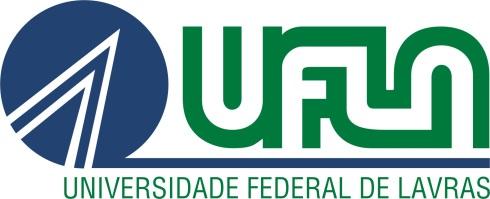 UNIVERSIDADE FEDERAL DE LAVRASFACULDADE DE ZOOTECNIA E MEDICINA VETERINÁRIA DEPARTAMENTO DE ZOOTECNIADATAATIVIDADE16/01/2023 Publicação do edital.16/01 A 30/01/2023Período de inscrições.31/01/2023, gabinete da professora Vanessa Divulgação do dia, horário e local em que ocorrerá a seleção.01/02/2023Período em que ocorrerá a seleção.01/02/2023Divulgação do resultado preliminar.01/02/2023Interposição de recursos.01/02/2023Resultado dos recursos. 01/02/2023Resultado final e da primeira chamada.02/02/2023Confirmação de interesse da primeira chamada no Departamento. 11/02/2023 até o dia 14/02/2023Confirmação do Termo de Compromisso e dos dados bancários no SIG, para todos os monitores selecionados que manifestaram interesse no Departamento.06/02/2023 até 31/12/2023Período das atividades dos bolsistasCOMPONENTE CURRICULAR (CÓGIGO E NOME)COMPONENTE CURRICULAR EQUIVALENTE (CÓGIGO E NOME)CRITÉRIO DE SELEÇÃOFORMA DE SELEÇÃOTOTAL DE VAGASGZO 135 (Zootecnia Geral)10.4.3Presencial01